Holy Quran RequestsVol. BFrom the Archive of Dr Umar AzamJuly 2014Manchester UKEquran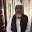 Thanks plz in urdu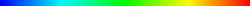 (no subject)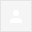 Hello,I wish a soft copy with transileration arabic and englishAPPLICATION FOR HOLY QUR'ANAssalama Alaikum, 
                                Please i am the head masster of the Nur Islamic School. i am writing to request for Holy Qur'an for my student. i wish my request will be granted.
i wish you you all the best and my Allah bless you . …………………………………………………………………………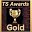 WA LAIKUM SALAM, DEAR HEAD MASTER,I CAN SEND YOU E-RESOURCES OF THE HOLY QURAN AND OTHER VALUABLE ISLAMIC RESOURCES.FOR PRINTED COPIES, PLEASE CONTACT BR SALEH OF CONVEYING ISLAMIC MESSAGE SOCIETY  IN EGYPT, TELLING HIM HOW MANY COPIES OF THE HOLY QURAN YOU WISH TO RECEIVE AND LANGUAGE E.G. ARABIC, ENGLISH AND GIVING THE ADDRESS OF YOUR SCHOOL AND CONTACT TELEPHONE NUMBER. HIS EMAIL ADDRESS IS:mohamedshrok2005@yahoo.com MAY ALLAH BLESS YOU.DR UMARhttp://dr-umar-azam.weebly.com ……………………………………………………………………………………………………………………..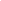 SALAM, BR SALEH, PLEASE SEE FORWARDED MESSAGE.  DR UMAROrphanage - Home of Orphans (Please Contribute)Dear Brothers & Sisters,Assalamualaikum,Alhamdulillah we have completed with two floors except the below, we have decided to complete these two floors before we move for third and fourth floor, Inshallah. Lets give a small portion of our Salary to these Orphanage ( Home for Orphans). Can contribute Zakat as well for this noble cause. The Orphanage, Inshallah, will start functioning once the below activities is completed. Looking forward for your help in this noble cause, it is a great sawab e jaria on behalf of your parents & children. For more information, please see the attached.Umm Sa'id bint Murra al-Fihri related from her father that the Prophet, may Allah bless him and grant him peace, said, "I and the guardian of an orphan will be in the Garden like these two." (His two fingers). Note: Orphan means The Blessed/Precious Children in the view of Allah.Plumbing: Rs.1,12,000/-Flooring: Rs.84,400/-Color: Rs.43,200/-Electrical: Rs.1,00,000/- Please mention as “YOURNAME-ORPHANAGE” in transaction remarks.To Transfer from Banks in India:M/s. The Quran Foundation, A/c# 112401000202, Special Savings Account, ICICI Bank Ltd,Tolichowki Branch,Hyderabad - 500 0008, Andhra Pradesh, India.(IFSC Code: ICIC0001124)To Transfer from Banks outside India:M/s: SYED ANWAR, A/c#024201001636, Savings Account, ICICI Bank Ltd, Charminar Branch, (IFSC Code: ICIC0000242).Also you can Drop Cash/Cheque favoring THE QURAN FOUNDATION Address :  The Qur’an Foundation, 8-1-351/28/A, Near Masjid Quba, Adams Colony, Tolichowki, Hyd-500 008, AP, India.Call for details & Visit: +91 9989691009/9032328218http://thequranfoundation.org/orphanage.html QURAN DISTRIBUTION, you have a new follower on Twitter!Aadhil ツ (@aadhilnet) has sent you a direct message on Twitter!@aadhilnet - aadhilmail@[Request Holy Quran Soft Copy] New message from Zulfiqar Alioccupy Nigeria (@occupynigeria) is now following you on Twitter!New message from Ahmed HamdiFREE QURAN & ISLAMICX BOOKSSALAM, BRS SALAH & BURHan,PLEASE SEND THE HOLY QURAN AND ISLAMIC BOOKS TO BR HAMDI IN  BOSNIA; PLEASE SEE FORWARDED MESSAGE.  JAZAKALLAH. DR UMAR[Request Holy Quran Soft Copy] New message from Ahmed Hamdi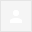 (no subject)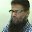 Alsalamoalaikum

I need the soft copy of oldest quran
SMAR

 *** This message has been sent using QMobile A700 ***(no subject)Send me the softcopy. Thanks in advanceEngage Communities (@EngageCIC) is now following you on Twitter!(no subject)Soft copy of the Noble QuranAs-Salamu Alukum Wa-Rahmatullah, Could you please send us some soft copy of the Noble Quran. We are a non-profit organization and we are looking for English/Arabic and Spanish/Arabic Quran soft copy.Jazakum Allah khair,SALAM, BR SALAHCAN YOU SEND PAPERBACK SPANISH/ARABIC QURAN AND THE PAPERBACK ENGLISH/ARABIC QURAN TO OLA MOUSTAFA AT AL-HUDA SCHOOL, MARYLAND USA [ADDRESS FORWARDED].  BR BURHAN, COULD YOU SEND 1 SET OF HAKIKAT KITABEVI BOOKS?  JAZAKALLAH.  DR UMARMuslims & the World (@WorldMuslims) is now following you on Twitter!Did you know Livros Islâmicos grátis e Alcorão - Free Islamic Books worldwide is on Facebook? Check...requestSalam , can u tell other people to request from me  also, Sameer ie friends & relatives.  Dr UmarOn 18 Apr 2014 11:20, "Sameer Shaikh" <sameer.shaikh892705@gmail.com> wrote:walekumassalam i'll definetely inform to all my colleaguesNorFarahWahida (@Farah_wahida20) favorited one of your Tweets!JazaKhlaA.A
       hwr u Dr. Umar sb. i hope you will be good and healthy. i m
very thankful to u on sending me soft copy of quran paak. jazaKhla.

Best Regard
                  Muhammad JamilKindlyHoly quran in sindhi or urdu langauages also I like any astrolagy amliyat related with luck
I saw ur web also ur books it is my pleasur pls I m waiting dnt mind thanksssQuran SoftcopyHi Team,Asalam walekum,Please send me soft copy of holy Quran in Arabic format  ,so that I can  read in free time in office .Warm RegardsNazhruddin Khan***********************************************************************************************************************This email message and any attachments are intended solely for the use of the addressee. If you are not the intended recipient, you are prohibited from reading, disclosing, reproducing, distributing, disseminating or otherwise using this transmission. If you have received this message in error, please promptly notify the sender by reply email and immediately delete this message from your system.This message and any attachments may contain information that is confidential, privileged or exempt from disclosure. Delivery of this message to any person other than the intended recipient is not intended to waive any right or privilege. Message transmission is not guaranteed to be secure or free of software viruses. 
***********************************************************************************************************************requestA.A.
        hwr u dear i hope u will be good. t want a soft copy of quran
may be in word or pdf form
        thanks
        Best regard
         Muhammad Jamilrequest for a copy of quran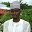 Assalamu alaikum, I will be very much grateful if could get a copy of the Holy Quran
Thank you very muchfrom: abrar Bugvi <asif313bugvi@gmail.com>to: softcopyofquran@gmail.com (Yes, this is you.) Learn more
date: Tue, Jun 3, 2014 at 2:13 AMsubject: Equranmailed-by: gmail.comsigned-by: gmail.comJun 3from: ghoora bibi farzana <gfarzana3@yahoo.com>reply-to: ghoora bibi farzana <gfarzana3@yahoo.com>
to: "softcopyofquran@gmail.com" <softcopyofquran@gmail.com>
date: Sat, May 31, 2014 at 9:22 AMsubject:mailed-by: yahoo.comsigned-by: yahoo.comMay 31May 30May 30May 30from: The Qur'an Foundation <thequranfoundation@gmail.com>to:bcc: thequranfoundation5@googlegroups.com
date: Fri, May 30, 2014 at 12:08 PMsubject: Orphanage - Home of Orphans (Please Contribute)mailing list: thequranfoundation5.googlegroups.com Filter messages from this mailing listmailed-by: googlegroups.comsigned-by: googlegroups.comMay 30May 28May 26May 22May 22May 16May 14May 14May 1210:14 PM (1 hour ago)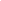 10:14 PM (1 hour ago)from: Amir Via Gmail <syedmuhammadamirraza88@gmail.com>to: softcopyofquran@gmail.com (Yes, this is you.) Learn more
date: Wed, May 7, 2014 at 5:13 PMsubject:mailed-by: gmail.comsigned-by: gmail.comMay 7from: ghoora bibi farzana <gfarzana3@yahoo.com>reply-to: ghoora bibi farzana <gfarzana3@yahoo.com>
to: "softcopyofquran@gmail.com" <softcopyofquran@gmail.com>
date: Sun, May 4, 2014 at 1:29 PMsubject:mailed-by: yahoo.comsigned-by: yahoo.comMay 4May 3from: Syed Sajid raza <sajidrazasyed30@gmail.com>to: softcopyofquran@gmail.com (Yes, this is you.) Learn more
date: Thu, May 1, 2014 at 2:52 AMsubject:mailed-by: gmail.comsigned-by: gmail.comMay 1Apr 29Apr 29Apr 24Apr 21Apr 18Apr 20Apr 20Apr 13from: jamil ahmad <jamil2411@gmail.com>to: softcopyofquran <softcopyofquran@gmail.com>
date: Wed, Apr 9, 2014 at 7:29 AMsubject: JazaKhlamailed-by: gmail.comsigned-by: gmail.comApr 9from: siraj jani <janisiraj@gmail.com>to: softcopyofquran@gmail.com (Yes, this is you.) Learn more
date: Wed, Apr 9, 2014 at 2:15 AMsubject: Kindlymailed-by: gmail.comsigned-by: gmail.comApr 9from: Khan, Nazhruddin <Nazhruddin.Khan@altisource.com>to: "softcopyofquran@gmail.com" <softcopyofquran@gmail.com>
date: Tue, Apr 8, 2014 at 4:42 PMsubject: Quran Softcopymailed-by: altisource.com: Important mainly because it was sent directly to you.Apr 8from: jamil ahmad <jamil2411@gmail.com>to: softcopyofquran@gmail.com (Yes, this is you.) Learn more
date: Tue, Apr 8, 2014 at 12:23 PMsubject: requestmailed-by: gmail.comsigned-by: gmail.comApr 8from: Ali Saleh <abumusab099@gmail.com>to: softcopyofquran@gmail.com (Yes, this is you.) Learn more
date: Sat, Mar 29, 2014 at 10:42 PMsubject: request for a copy of quranmailed-by: gmail.comsigned-by: gmail.comMar 29